5.2学习使用天平和量筒 培优练习一、选择题 1．小明用一架天平测出一支笔芯的质量是15.2g，测量后，将砝码收集到砝码盒中时，发现10g的砝码上吸有一小块橡皮泥，这支笔芯的实际质量应（　　）A．大于	B．小于	C．等于	D．无法判断2．准备测量前，托盘天平的指针向右偏离分度盘的中央刻度线，要使天平平衡，则横梁两端的螺母调节时应A．都向右      B．都向左C．右端螺母向左，右端向右D．左端螺母向右，右端向左3．一个同学在测某物体质量时，在天平右盘里无论怎样加减砝码都不能使横梁平衡，为了使天平平衡，下列方法中正确的是A．交换托盘    B．旋动平衡螺母C．同时移动游码和平衡螺母    D．移动游码4．要想一次量出125mL酒精，下列四种量筒中较合适的是A．量程为500mL，分度值为1mL           B．量程为100mL，分度值为2mLC．量程为250mL，分度值为5mL              D．量程为1000mL，分度值为10mL5．下面对量筒的使用中，正确的是A．        B．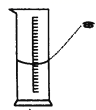 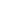 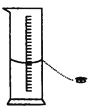 C．        D．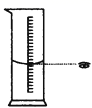 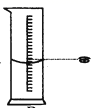 6．小明用量筒量取液体，视线与量筒内液体的凹液面最低处保持水平，读数为15 mL；倒出部分液体后，俯视凹液面的最低处，读数为9 mL，则实际倒出的液体体积A．小于6 mL   B．大于6mL   C．等于6mL   D．无法确定范围 7．下列关于实验仪器使用的说法中，错误的是（    ）A．调节天平平衡时，若横梁右边下倾，应将平衡螺母往左边调平B．使用天平时，天平不一定放在水平工作台面上C．称量时，左盘放砝码，右盘放待测物体D．判断天平是否平衡时，一定要等指针完全静止下来8．使用托盘天平测量物体质量的时候，可能造成测量结果偏大的是A．测量前，指针稍偏向分度盘的左边B．测量时，使用已磨损的砝码C．装有物体的盘上粘有一小块泥调平时就有，未发现D．测量时，向右调动过平衡螺母9．下列是小明使用天平的几点做法，其中错误的是A．    B．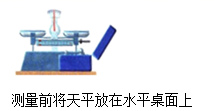 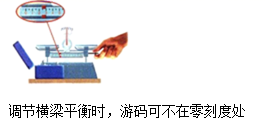 C．    D．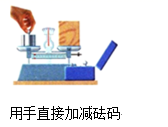 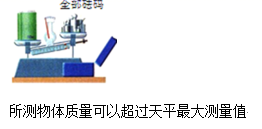 10．某同学在用天平测量物体的质量时，称量之前，天平已按要求调整完成、某一次的称量情况如图甲所示，图乙为游码位置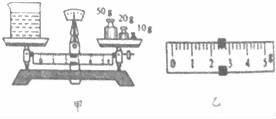 A．该天平的最小分度值是0.2gB．甲图左盘中物体的质量为82.4gC．杯子中的水变成冰后质量不变D．若天平稳定后指针偏左，则测量结果偏大 二、填空题 11．用天平测物体质量：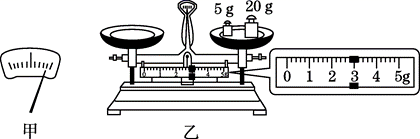 调节天平平衡时，将天平放在水平台面上，再将________移至标尺左端的零刻度线处，发现指针静止时如图甲所示，此时应将平衡螺母向________(填“左”或“右”)调节，使天平平衡。在用镊子夹取砝码时，应由__________(填“大到小”或“小到大”)，图乙中被测物体的质量是________g。12．用托盘天平称物体质量时将被测物和砝码放错了位置，天平平衡时，左盘放100g和20g的砝码各一个，游码所对的刻度值为4g，则物体质量为____g．测完后猜发现使用的 已经磨损了的砝码，则这个物体的真实质量是___（选填“大于”、“等于”或“小于”）刚才计算出的质量．13．将一个小石块缓缓浸没入放在水平桌面的装有30mL水的量筒中之后，水面所对的刻度如图所示，则小石块的体积为_______cm3。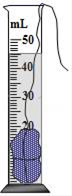 14．在测量液体质量时，步骤如下：A．称出烧杯的质量；B．将天平放在水平桌面上；C．把待测体倒入杯中并测出总质量；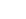 D．移动游码，使其左侧边缘与“0”刻度线重合；E．调节天平横梁上的平衡螺母，使天平横梁平衡；F．用烧杯和待测液体的总质量减去烧杯的质量就是待测液体的质量，请将上述步骤按实验的合理顺序排列：_______15．用天平测量质量时：①若使用磨损砝码测量，结果会________；②测量中使用了吸有小磁铁的砝码，测量结果会________；③若发现指针向分度盘的右侧偏离就记录数据，测量结果会________。(均选填“偏大”或“偏小”)16．要测量物体的质量，实验室中常用________，生活中有时也用如图甲所示的案秤，它们的工作原理相同。使用案秤时，应先将游码移至秤杆左端____________处，此时若秤杆右端上翘，应将调零螺丝向________(选填“左”或“右”)调，使秤杆在水平位置平衡。某次测量时，槽码和游码的位置如图乙所示，则被测物体的质量是________kg。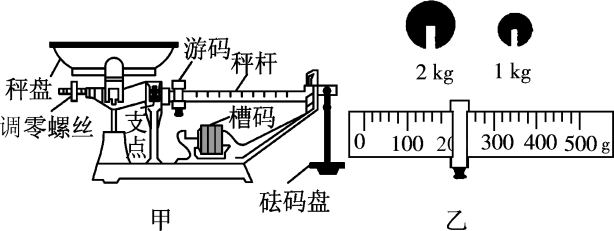 17．甲、乙、丙三位同学在用量筒测液体体积时，读数情况如图所示，其中________同学读数方法正确，量筒中液体体积为________mL。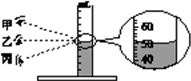 18．用天平称一本书的质量，天平平衡时，右盘中的砝码为100克一个、20克两个，游码的示数是2.4克，已知这本书共100页，则这本书中平均每张纸的质量为_______克。19．在利用天平“测量液体质量”的实验中：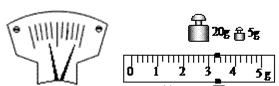 （1）小刚把天平放在（_____）工作台面上，当移动游码至零刻度时，看到指针在分度盘中央两侧摆动，摆动的幅度如图甲所示、此时应将平衡螺母向（______）调（2）用调节好的天平测得烧杯和盐水的总质量为50.2g，将盐水倒出，再用调节好的天平测量此时烧杯的质量，天平平衡时，砝码及游码的位置如图乙所示，则倒出的盐水质量为（_____）g20．天平调节平衡后，小青同学按如图所示的方法来称量物体的质量，小江立即对小青说：“你操作时至少犯了两个错误．”小江所说的两个错误是：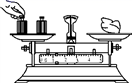 ①______________________；②____________________． 三、解答题 21．天平的使用：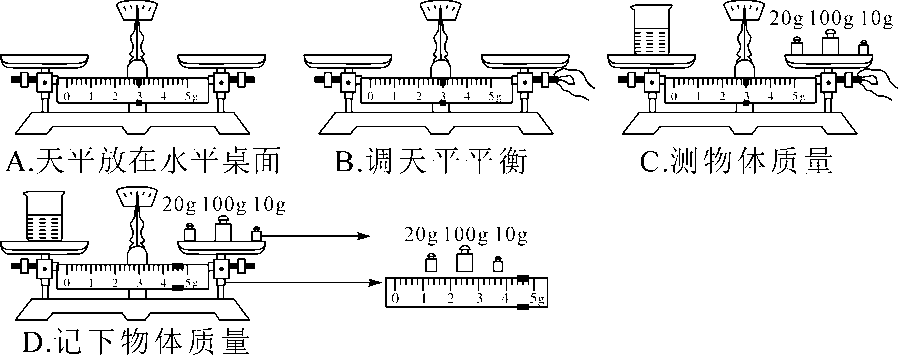 (1)小明同学用天平测物体质量的步骤如图A、B、C所示，请指出小明操作的两处错误：错误一：____________________________；错误二：____________________________。(2)小明改正错误后，天平再次平衡(如步骤D所示)，则物体的质量是________g。22．（1）如图所示，该量筒的最大测量值是________，分度值是________，其中________同学读数正确。量筒中液体的体积是________。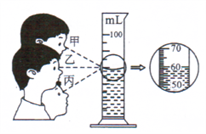 （2）现有甲、乙两种不同规格的量筒，如图所示。若要量取35 mL的水，应该选取________量筒，请所选量筒上画出液面所在的位置_______。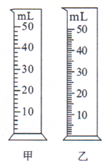 答案1．A2．B3．D4．A5．C6．B7．BCD8．AB9．BCD10．ABC11．游码左大到小27.812．116    小于    13．1514．BDEACF15．  偏大  偏小  偏大16．  托盘天平  零刻度线  右  3.217．  乙  5018．2.819．水平    左    22    20．  用手拿砝码  物体和砝码放反了托盘21．  在调节平衡螺母前游码未归零  在称量过程中调节平衡螺母  134.422．  100mL  1 mL  乙  60 mL  乙  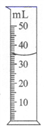 